Акционерное общество «Специализированный регистратор - Держатель реестров акционеров газовой промышленности» (АО «ДРАГА»)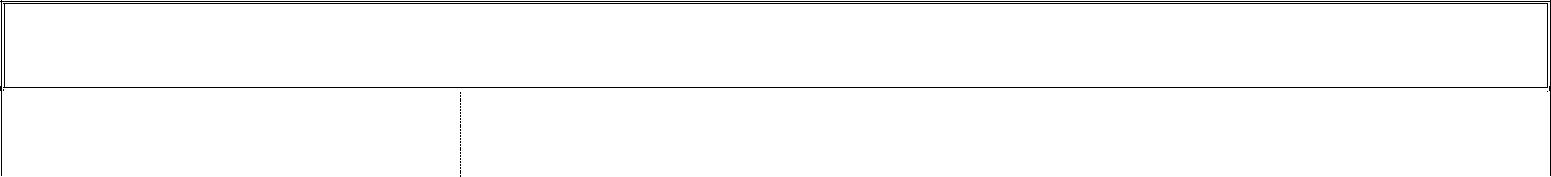 ЗАЯВЛЕНИЕ ОБ ОТКРЫТИИ ЛИЦЕВОГО СЧЕТА(Не заполняется при открытии лицевого счета в случае размещения ценных бумаг при реорганизации)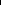 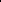 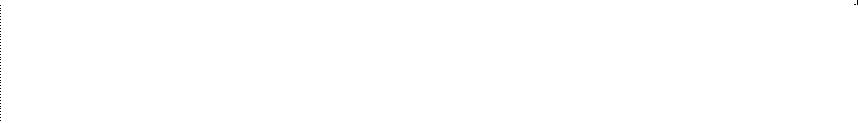 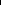 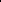 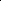 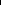 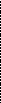 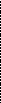 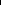 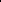 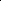 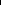 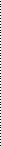 Эмитент:(полное наименование с указанием организационно-правовой формы)Полное наименование организации в соответствии с ее уставом:Краткое наименование организации в соответствии с ее уставом:Наименование организации на иностранном языке в соответствии с ее уставом (при наличии):Юрисдикция:5. Данные регистрации в ЕГРЮЛ:Наименование регистрирующего органаИдентификационный номер налогоплательщика/ КПП/ Код иностранной организации (КИО):Коды форм государственного статистического наблюдения:Код ОКПО	Код ОКВЭД	Код ОКФС	Код ОКОПФОбязательно заполнение зарегистрированным лицом Опросного листа (Форма №ОЛ-1)В случае положительного ответа обязательное заполнение Приложения к Анкете (Форма № ПРИЛ/ДУ)Отправка  документов заказным письмом  осуществляется при условии оплаты почтовых услуг по Прейскуранту РегистратораОтметки Трансфер-агента/ЭмитентаФорма № АН-1Входящий номер _____________________Дата регистрации _______.______._________г.9. Данные лицензии на осуществление деятельности (для номинального держателя и доверительного управляющего):Номер лицензии	Дата выдачиНаименование органа, выдавшего лицензиюСрок действия лицензии10. Телефон(ы)/факс:Адрес (место нахождения) в соответствии со сведениями из ЕГРЮЛ:Почтовый индексРеспублика (область), район, город (населенный пункт), улица, дом, корпус, офисПочтовый адрес (для направления корреспонденции):Почтовый индексРеспублика (область), район, город (населенный пункт), улица, дом, корпус, офисАдрес электронной почты (при наличии):получение на указанный адрес электронной почты Сообщения о проведении общего собрания акционеров /бюллетеней для голосования на общем собрании акционеров (в случае, когда это предусмотрено Уставом Общества)14. Информация для выплаты доходов по ценным бумагам банковским переводом:Номер расчетного счетаНаименование банкаБИК	Идентификационный номер банка (ИНН)Корреспондентский счетНаименование отделения банкаПодтверждаю достоверность сведений, указанных в настоящей Анкете, а также подтверждаю свое волеизъявление о способе предоставления настоящей Анкеты Регистратору. Обязуюсь сообщать Регистратору об изменении указанных сведений в порядке, установленном действующим законодательством Российской Федерации.АО «ДРАГА» оставляет за собой право в случае неполучения измененных данных считать, что в ранее предоставленных сведениях и документах изменения и дополнения отсутствуют.Подписи должностных лиц, имеющих право в соответствии с Уставом действовать от имени юридического лица без доверенности:Ф.И.О.Обязательно заполнение Опросного листа (Форма № ОЛ-1) при открытии счета и/или изменении данных.Использование сведений, в том числе персональных данных, содержащихся в настоящей Анкете, осуществляется в строгом соответствии с требованиями действующего законодательства Российской Федерации.Форма № АН-1Служебные отметкиСлужебные отметкиРегистратора (филиала)Трансфер-агента/ЭмитентаРегистратора (филиала) о регистрации и экспертизеНомер операции ______________Входящий номер ____________Дата исполнения ______________Дата регистрации __________________Дата исполнения ______________Дата регистрации __________________МПФ.И.О., подпись ответственного лицаФ.И.О., подпись ответственного лицаНастоящим прошу открыть: *Настоящим прошу открыть: *Настоящим прошу открыть: *Настоящим прошу открыть: * лицевой счет владельца лицевой счет владельца лицевой счет ДУ ** лицевой счет ДУ ** лицевой счет ДУ ** лицевой счет ДУ ** лицевой счет ДУ ** лицевой счет ДУ ** лицевой счет ДУ ** лицевой счет ДУ ** лицевой счет ДУ ** лицевой счет ДУ ** лицевой счет ДУ ** лицевой счет ДУ ** лицевой счет номинального держателя лицевой счет номинального держателя лицевой счет номинального держателя лицевой счет номинального держателя лицевой счет номинального держателя лицевой счет номинального держателя лицевой счет номинального держателя лицевой счет номинального держателя лицевой счет номинального держателя лицевой счет номинального держателя лицевой счет номинального держателя лицевой счет номинального держателя лицевой счет номинального держателя лицевой счет номинального держателя Прошу уведомить об открытии лицевого счета Прошу уведомить об открытии лицевого счета Прошу уведомить об открытии лицевого счета Прошу уведомить об открытии лицевого счета Прошу уведомить об открытии лицевого счета Прошу уведомить об открытии лицевого счетаСпособ получения уведомления об открытии лицевого счета:Способ получения уведомления об открытии лицевого счета:Способ получения уведомления об открытии лицевого счета:Способ получения уведомления об открытии лицевого счета:Способ получения уведомления об открытии лицевого счета:Способ получения уведомления об открытии лицевого счета:Способ получения уведомления об открытии лицевого счета:Способ получения уведомления об открытии лицевого счета:Способ получения уведомления об открытии лицевого счета:Способ получения уведомления об открытии лицевого счета:Способ получения уведомления об открытии лицевого счета:Способ получения уведомления об открытии лицевого счета:Способ получения уведомления об открытии лицевого счета:(услуга платная, оплачивается в соответствии с  Прейскурантом)(услуга платная, оплачивается в соответствии с  Прейскурантом)(услуга платная, оплачивается в соответствии с  Прейскурантом)(услуга платная, оплачивается в соответствии с  Прейскурантом)(услуга платная, оплачивается в соответствии с  Прейскурантом)(услуга платная, оплачивается в соответствии с  Прейскурантом) лично уполномоченным представителем уполномоченным представителем уполномоченным представителем уполномоченным представителем уполномоченным представителем уполномоченным представителем уполномоченным представителем уполномоченным представителем уполномоченным представителем уполномоченным представителем уполномоченным представителем уполномоченным представителем заказное письмо*** электронный документ электронный документ электронный документ электронный документ электронный документ электронный документ электронный документ электронный документ электронный документ(при наличии договора ЭДО(при наличии договора ЭДО(при наличии договора ЭДО(при наличии договора ЭДО(при наличии договора ЭДО(при наличии договора ЭДО(при наличии договора ЭДО(при наличии договора ЭДОАНКЕТА ЗАРЕГИСТРИРОВАННОГО ЛИЦА   (ДЛЯ ЮРИДИЧЕСКИХ ЛИЦ)АНКЕТА ЗАРЕГИСТРИРОВАННОГО ЛИЦА   (ДЛЯ ЮРИДИЧЕСКИХ ЛИЦ)АНКЕТА ЗАРЕГИСТРИРОВАННОГО ЛИЦА   (ДЛЯ ЮРИДИЧЕСКИХ ЛИЦ)АНКЕТА ЗАРЕГИСТРИРОВАННОГО ЛИЦА   (ДЛЯ ЮРИДИЧЕСКИХ ЛИЦ)АНКЕТА ЗАРЕГИСТРИРОВАННОГО ЛИЦА   (ДЛЯ ЮРИДИЧЕСКИХ ЛИЦ)АНКЕТА ЗАРЕГИСТРИРОВАННОГО ЛИЦА   (ДЛЯ ЮРИДИЧЕСКИХ ЛИЦ)АНКЕТА ЗАРЕГИСТРИРОВАННОГО ЛИЦА   (ДЛЯ ЮРИДИЧЕСКИХ ЛИЦ)АНКЕТА ЗАРЕГИСТРИРОВАННОГО ЛИЦА   (ДЛЯ ЮРИДИЧЕСКИХ ЛИЦ)АНКЕТА ЗАРЕГИСТРИРОВАННОГО ЛИЦА   (ДЛЯ ЮРИДИЧЕСКИХ ЛИЦ)АНКЕТА ЗАРЕГИСТРИРОВАННОГО ЛИЦА   (ДЛЯ ЮРИДИЧЕСКИХ ЛИЦ)АНКЕТА ЗАРЕГИСТРИРОВАННОГО ЛИЦА   (ДЛЯ ЮРИДИЧЕСКИХ ЛИЦ)АНКЕТА ЗАРЕГИСТРИРОВАННОГО ЛИЦА   (ДЛЯ ЮРИДИЧЕСКИХ ЛИЦ)АНКЕТА ЗАРЕГИСТРИРОВАННОГО ЛИЦА   (ДЛЯ ЮРИДИЧЕСКИХ ЛИЦ)Анкета представлена для:Анкета представлена для:Анкета представлена для:Анкета представлена для: открытия лицевого счета* открытия лицевого счета* открытия лицевого счета*Номер лицевого счета в реестреНомер лицевого счета в реестреНомер лицевого счета в реестреНомер лицевого счета в реестреНомер лицевого счета в реестреНомер лицевого счета в реестреНомер лицевого счета в реестреНомер лицевого счета в реестреНомер лицевого счета в реестреНомер лицевого счета в реестреНомер лицевого счета в реестре внесения изменений в информацию внесения изменений в информацию внесения изменений в информациюлицевого счета*лицевого счета*Способ получения уведомления об отказе в совершенииСпособ получения уведомления об отказе в совершенииСпособ получения уведомления об отказе в совершенииСпособ получения уведомления об отказе в совершенииСпособ получения уведомления об отказе в совершенииСпособ получения уведомления об отказе в совершенииСпособ предоставления документов, являющихся основаниемСпособ предоставления документов, являющихся основаниемСпособ предоставления документов, являющихся основаниемСпособ предоставления документов, являющихся основаниемСпособ предоставления документов, являющихся основаниемСпособ предоставления документов, являющихся основаниемСпособ предоставления документов, являющихся основаниемСпособ предоставления документов, являющихся основаниемСпособ предоставления документов, являющихся основаниемСпособ предоставления документов, являющихся основаниемСпособ предоставления документов, являющихся основаниемСпособ предоставления документов, являющихся основаниемСпособ предоставления документов, являющихся основаниемоперацииоперациидля совершения операции в реестре:для совершения операции в реестре:для совершения операции в реестре:для совершения операции в реестре:для совершения операции в реестре:для совершения операции в реестре:для совершения операции в реестре:для совершения операции в реестре:для совершения операции в реестре:для совершения операции в реестре:для совершения операции в реестре:для совершения операции в реестре:для совершения операции в реестре: лично лично лично уполномоченным представителем уполномоченным представителем уполномоченным представителем лично уполномоченным представителем уполномоченным представителем уполномоченным представителем уполномоченным представителем уполномоченным представителем уполномоченным представителем уполномоченным представителем уполномоченным представителем уполномоченным представителем уполномоченным представителем заказное письмо заказное письмо заказное письмо электронный документ электронный документ электронный документ почтовое отправление почтовое отправление электронный документ электронный документ электронный документ электронный документ электронный документ электронный документ электронный документ электронный документ(при наличии договора ЭДО)(при наличии договора ЭДО)(при наличии договора ЭДО)(при наличии договора ЭДО)(при наличии договора ЭДО)(при наличии договора ЭДО)(при наличии договора ЭДО)(при наличии договора ЭДО)(при наличии договора ЭДО)(при наличии договора ЭДО)(при наличии договора ЭДО)Основной государственный регистрационный номерОсновной государственный регистрационный номерОсновной государственный регистрационный номерОсновной государственный регистрационный номерОсновной государственный регистрационный номерОсновной государственный регистрационный номерОсновной государственный регистрационный номерОсновной государственный регистрационный номерОсновной государственный регистрационный номерОсновной государственный регистрационный номерОсновной государственный регистрационный номерОсновной государственный регистрационный номерОсновной государственный регистрационный номерОсновной государственный регистрационный номерОсновной государственный регистрационный номерДата регистрацииДата регистрацииДата регистрацииДата регистрацииДата регистрацииДата регистрацииДата регистрацииДата регистрацииДата регистрацииДата регистрации..Наименование регистрирующего органаНаименование регистрирующего органаНаименование регистрирующего органаНаименование регистрирующего органаНаименование регистрирующего органаНаименование регистрирующего органаНаименование регистрирующего органаНаименование регистрирующего органаНаименование регистрирующего органаНаименование регистрирующего органаНаименование регистрирующего органаНаименование регистрирующего органаНаименование регистрирующего органаНаименование регистрирующего органаНаименование регистрирующего органа6. Данные государственной регистрации:6. Данные государственной регистрации:6. Данные государственной регистрации:6. Данные государственной регистрации:6. Данные государственной регистрации:6. Данные государственной регистрации:6. Данные государственной регистрации:6. Данные государственной регистрации:6. Данные государственной регистрации:6. Данные государственной регистрации:6. Данные государственной регистрации:6. Данные государственной регистрации:6. Данные государственной регистрации:6. Данные государственной регистрации:6. Данные государственной регистрации:Регистрационный номер/ Регистрационный номер иностранной организацииРегистрационный номер/ Регистрационный номер иностранной организацииРегистрационный номер/ Регистрационный номер иностранной организацииРегистрационный номер/ Регистрационный номер иностранной организацииРегистрационный номер/ Регистрационный номер иностранной организацииРегистрационный номер/ Регистрационный номер иностранной организацииРегистрационный номер/ Регистрационный номер иностранной организацииРегистрационный номер/ Регистрационный номер иностранной организацииРегистрационный номер/ Регистрационный номер иностранной организацииРегистрационный номер/ Регистрационный номер иностранной организацииРегистрационный номер/ Регистрационный номер иностранной организацииРегистрационный номер/ Регистрационный номер иностранной организацииРегистрационный номер/ Регистрационный номер иностранной организацииРегистрационный номер/ Регистрационный номер иностранной организацииРегистрационный номер/ Регистрационный номер иностранной организацииДата регистрацииДата регистрацииДата регистрацииДата регистрацииДата регистрации..Место регистрацииМесто регистрацииМесто регистрацииМесто регистрацииМесто регистрацииМесто регистрацииМесто регистрацииМесто регистрацииМесто регистрацииМесто регистрацииМесто регистрацииМесто регистрацииМесто регистрацииМесто регистрацииМесто регистрацииДокумент, удостоверяющий личностьДокумент, удостоверяющий личностьДокумент, удостоверяющий личностьДокумент, удостоверяющий личностьДокумент, удостоверяющий личностьсерия, номерсерия, номерсерия, номерКем и когда выданКем и когда выданКем и когда выданКем и когда выданДолжностьДолжностьДолжностьДолжностьДолжностьОбразец подписиОбразец подписиОбразец подписиОбразец подписиФ.И.О.Ф.И.О.Документ, удостоверяющий личностьДокумент, удостоверяющий личностьДокумент, удостоверяющий личностьДокумент, удостоверяющий личностьДокумент, удостоверяющий личностьсерия, номерсерия, номерсерия, номерКем и когда выданКем и когда выданКем и когда выданКем и когда выданДолжностьДолжностьДолжностьОбразец подписиОбразец подписи17. Образец печати:17. Образец печати:17. Образец печати:17. Образец печати:17. Образец печати:18. Подпись проставлена в присутствии18. Подпись проставлена в присутствии18. Подпись проставлена в присутствииуполномоченного лица АО «ДРАГА»уполномоченного лица АО «ДРАГА»уполномоченного лица АО «ДРАГА»уполномоченного лица АО «ДРАГА»уполномоченного лица АО «ДРАГА»уполномоченного лица АО «ДРАГА»//(Подпись)(Подпись)(Ф.И.О.)(Ф.И.О.)